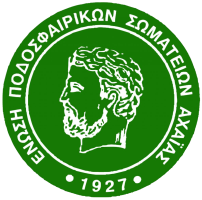 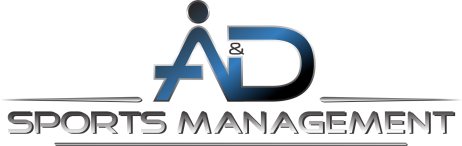 Έντυπο δήλωσης συμμετοχής και γονικής συγκατάθεσης προπονητικού campΣτοιχεία Γονέα/ ΚηδεμόναΌνομα:Επίθετο:Διεύθυνση:Αριθμός Δελτίου αστυνομικής ταυτότητας:Τηλέφωνο επικοινωνίας:Στοιχεία παιδιούΌνομα:Επίθετο:Ημερομηνία γέννησης:Θέση που αγωνίζεται: Κόστος συμμετοχής: ⃝ Συμμετοχή στις προπονήσεις (70€) ⃝ Μετρήσεις πρόληψης τραυματισμών (ΛΑΕΡΤΙΟΝ)( 80€)⃝ Μετρήσεις τεχνομετρίας και φυσιομετρίας από την Athlometrix (45€)⃝ Ψυχομετρία από την athlometrix (45€)Ο/Η υπογράφων/ υπογράφουσα δηλώνω ρητά ότι ασκώ τη γονική μέριμνα του αναφορικά με το ανωτέρο ανήλικο τέκνο και με την υπογραφή του παρόντος εντύπου παρέχω τη συγκατάθεση μου για τη συμμετοχή του τέκνου μου στο προπονητικό camp που διοργανώνει η A&D sports management τον μήνα Ιούνιο και Ιούλιο του έτους 2019. Προστασία Προσωπικών δεδομένων Επιλογές ΣυγκατάθεσηςΗ A&D Sports Management ως Υπεύθυνη επεξεργασίας των δεδομένων προσωπικού χαρακτήρα που παρέχεται μέσω του παρόντος εντύπου, σας ενημερώνει ότι, σημειώνοντας προαιρετικά τις επιλογές που δίνονται παρακάτω, μας παρέχετε τη ΣΥΓΚΑΤΑΘΕΣΗ σας να επεξεργαστούμε προσωπικά δεδομένα για τους ακόλουθους σκοπούς:⃝ τα ανωτέρω προσωπικά δεδομένα του τέκνου του οποίου ασκώ τη γονική μέριμνα, για το σκοπό της  συμμετοχής του στο προπονητικό camp⃝ λήψη και προβολή φωτογραφιών και βίντεο που θα απεικονίζουν το ανωτέρω αναφερόμενο τέκνο του οποίου ασκώ τη γονική μέριμνα, κατά τις προπονήσεις, αγώνες ή/και εκδηλώσεις του προπονητκού camp σε οποιοδήποτε μέσο, όπως ενδεικτικά και όχι περιοριστικά αναφερόμενων: τηλεόραση ασύρματη ή ενσύρματη, δορυφορική, ραδιόφωνο, internet sites, social media, κινηματογραφικές αίθουσες, μέσω τηλεφωνικού δικτύου καθώς και κάθε άλλου οπτικοακουστικού μέσου που υφίσταται ή θα εφευρεθεί στο μέλλον, αποκλειστικά και μόνο για τους σκοπούς προβολής και προώθησης του προπονητικού camp το οποίο αναφέρεται ανωτέρω. Χρόνος Διατήρησης ΔεδομένωνΕφόσον παράσχετε τη συγκατάθεσή σας, τα δεδομένα σας, καθώς και τα δεδομένα του τέκνου σας θα διατηρούνται από την A&D sportsmanagement για όσο χρόνο απαιτείται για τους σκοπούς της παρούσας ή/και έως ότου ανακληθεί η σχετική συγκατάθεση.Υπογραφή                                                                                                Ημερομηνία 